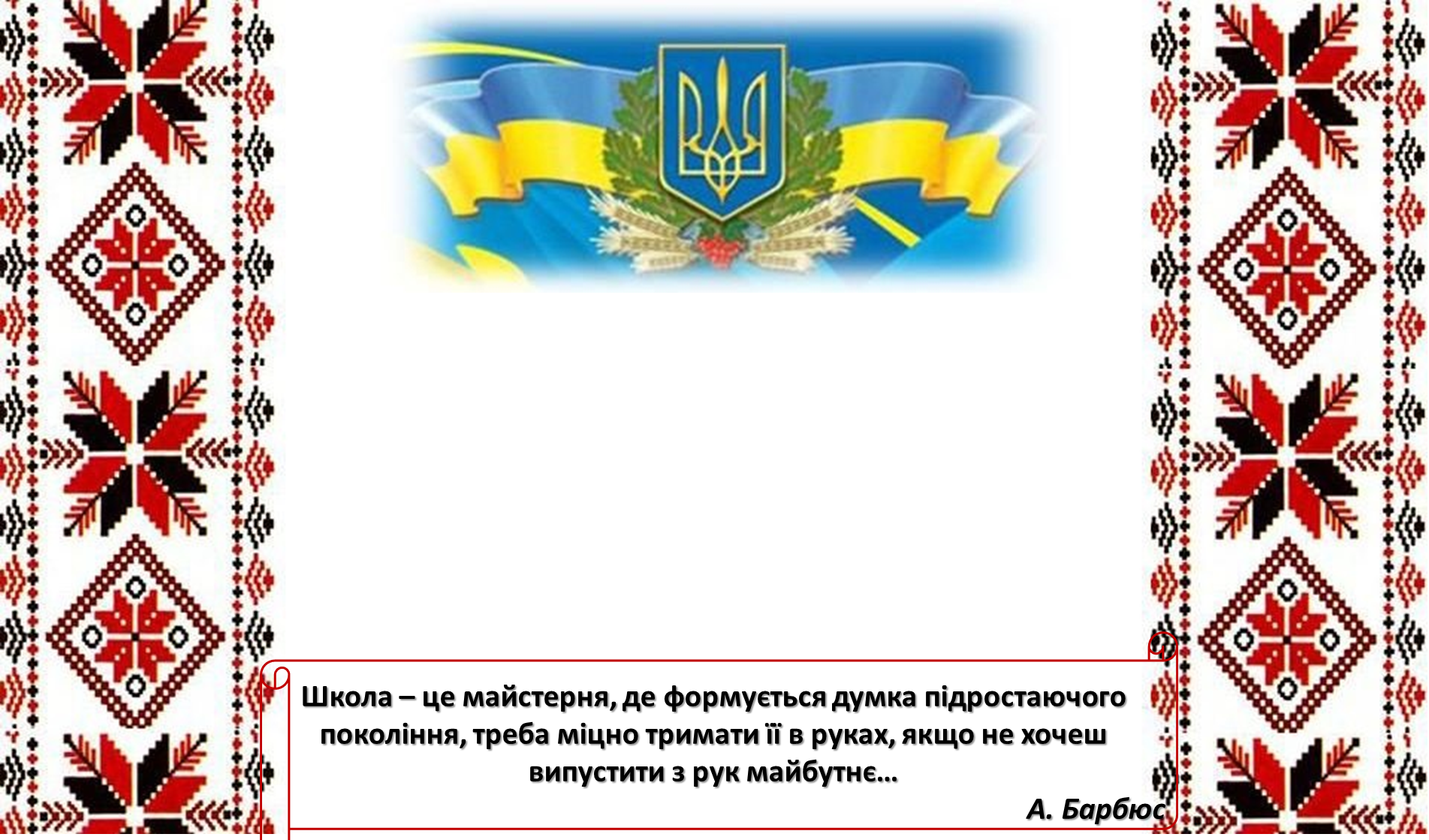 Шановні колеги, батьки, учні!У відповідності до функціональних обов’язків та на виконання п. 3 наказу Міністерства освіти і науки України від 28.01.2005 № 55 «Про запровадження звітування керівників дошкільних, загальноосвітніх та професійно-технічних навчальних закладів», керуючись Примірним положенням про порядок звітування керівників дошкільних, загальноосвітніх та професійно-технічних навчальних закладів про свою діяльність перед педагогічним колективом та громадськістю, затвердженим наказом Міністерства освіти і науки України від 23.03.2005 № 178, з метою подальшого утвердження відкритої, демократичної, державно-громадської системи управління освітою, запровадження колегіальної етики управлінської діяльності у ліцеї, що базується на принципах взаємоповаги та позитивної мотивації, представляю Вашій увазі звіт про свою діяльність у 2022-2023 навчальному році. У своїй діяльності протягом звітного періоду я як директор ліцею керувалася посадовими обов’язками, основними нормативно-правовими документами, які регламентують роботу навчального закладу: Конституцією України, Законами України «Про освіту», «Про повну загальну середню освіту», «Про основні засади мовної політики в Україні», Статутом ліцею та чинними нормативно-правовими документами у галузі освіти. Свою роботу та роботу закладу представляю за результатами комплексного самооцінювання відповідно до чотирьох напрямків внутрішньої системи забезпечення якості освітньої діяльності, за якими оцінюють роботу навчального закладу експерти інституційного аудиту, а саме:Освітнє середовище закладу освіти;Система оцінювання здобувачів освіти;Оцінювання педагогічної діяльності педагогічних працівників;Управлінські процеси закладу освіти.РОЗДІЛ І. ОСВІТНЄ СЕРЕДОВИЩЕ ЗАКЛАДУ ОСВІТИОсвітній  процес у Бердичівському міському ліцеї № 15 розпочався відповідно до структури навчального року  з 01 вересня 2022 року та тривав по 16 червня  2023 року. Навчальні заняття організовані відповідно до розкладу занять, затвердженого директором  освітнього закладу та семестровою системою: І семестр тривав з 01 вересня 2022 року по 23 грудня 2022 року; ІІ семестр з 10 січня по 16 червня 2023 року.Однією з важливих умов для освітнього процесу є безпечне та комфортне освітнє середовище. Освітнє середовище закладу є безпечним та комфортним для учасників освітнього процесу. Ми постійно працюємо над його оновленням та покращенням. Проте в закладі освіти залишається проблематичним облаштування території з урахуванням асфальтного покриття та універсального дизайну. Територія закладу огороджена, убезпечена від доступу стороннього автотраспорту, на території закладу немає «схованок», де учні можуть залишитися без нагляду дорослих. Територія закладу є достатньо озелененою.Початкова школа (навчальні кабінети, допоміжні приміщення, туалетні кімнати) знаходяться на І і ІІ поверсі. Облаштування приміщень закладу не становить загрози травмування учнів та працівників (неслизька підлога, належним чином встановлені меблі у навчальних кабінетах, не загромаджені коридори, сходові клітини та рекреації).Режим прибирання забезпечує чистоту та охайність місць спільного користування, коридорів та навчальних приміщень, спортивної зали.Заклад освіти дотримується режиму провітрювання, у навчальних кабінетах є графік провітрювання. Утримання туалетних кімнат відповідає санітарним умовам  Приміщення для харчування відповідає санітарно-гігієнічним нормам. Посуду вистачає на всіх учасників освітнього процесу. В приміщенні для приготування їжі дотримуються режиму зберігання продуктів та готових страв.Результати анкетування учнів щодо комфортного перебування в закладі освіти наступні: 91% здобувачів освіти зазначили, що їм подобається перебування у ліцеї, 9 %, відповіли, що не дуже. 90% зазначили, що їм комфортно у ліцеї, 10% відповіли, що не дуже комфортно. Заклад освіти підключений  до швидкісного інтернету ( 100 МБ/с), що значно покращує освітній процес у ліцеї і дозволяє використовувати всі можливості глобальної мережі Інтернет. З розвитком глобальної мережі Інтернет ліцей отримав необмежені можливості представити себе, свій колектив та його досягнення далеко за межами свого регіону. Одночасно з’явилася можливість отримувати додаткову інформацію про навчальні заклади України та зарубіжжя, переймати їх досвід для покращення якості освітніх послуг. Інтернет дозволив вести спілкування між колегами-педагогами на сторінках веб-ресурсів, обмінюватися своїми надбаннями, вирішувати наболілі проблеми, тощо. Мережа Інтернет стала доступною у всіх кабінетах ліцею, крім того у фойє закладу, зонах рекреації, коридорах, укритті відкрита «гілка» безкоштовного WІ-FІ, яку учні використовують для пошуку необхідної інформації з власних ґаджетів. А у всіх навчальних кабінетах інтернет та WІ-FІ працюють за допомогою  іншої закритої «гілки», призначеної для проведення занять у аудиторіях. Це рішення дозволило уникнути перевантаження мережі у навчальному закладі та одночасно зробило доступною для всіх дітей мережу Інтернет. Учні,  які не мають можливості підготувати необхідну для навчання інформацію з використанням Інтернету дома, спокійно можуть це зробити у навчальному закладі з використанням власних ґаджетів. Важливою умовою функціонування безпечного освітнього середовище є наявність безпечного контенту, який запобігає доступу учнів до заборонених сайтів. Учителя інформатики працювали у цьому напрямку та забезпечили його реалізацію.Право громадян на доступну освіту реалізується шляхом запровадження різних форм навчання, однією з яких є навчання за інклюзивною формою. Протягом 2022/2023 навчального року у закладі освіти, відповідно до заяв батьків та висновку КППОРО ІРЦ, 9 дітей отримували інклюзивне навчання. Організовано роботу з асистентами вчителів, які пройшли курсову перепідготовку. На початок навчального року для учнів з особливими освітніми потребами розроблено індивідуальну програму розвитку за участю батьків, класних керівників, психолога. ІПР протягом року переглядалася, доповнювалася відповідно до можливостей та розвитку дітей. За висновками КППОРО ІРЦ введено корекційно-розвиткові заняття з розвитку мовлення, соціально-побутового орієнтування, ЛФК. У закладі освіти тричі на рік відбувається засідання команди супроводу дітей з ООП щодо складання та доповнення індивідуальної програми розвитку дитини із залученням фахівців з інклюзивно-ресурсного центру. В ліцеї оформлено ресурсну кімнату для роботи з дітьми з особливими освітніми потребами. Однак, кімната залишається одним із основних пріоритетних напрямків роботи адміністрації закладу на наступний навчальний рік.Цілеспрямована робота в закладі спрямована на запобігання жорстокості та насиллю в ліцейському середовищі. У ліцеї проведені акції, у січні учні 6-8 класів відвідали захід «Школа без булінгу». На сайті ліцею розміщено корисні матеріали щодо теми антибулінгу. У 2022 році на педагогічній раді затверджено «Положення про порядок розгляду випадків булінгу (цькування) у закладі освіти, яке встановлює норми та правила етичної поведінки, професійного спілкування у відносинах між учасниками освітнього процесу.Робота навчального закладу із запобігання дитячому травматизму упродовж 2022/2023 навчального року здійснювалась відповідно до Законів України «Про освіту», «Про повну загальну середню освіту», «Про охорону дитинства», постанови Кабінету Міністрів України від 22.03.2001 № 270 «Про затвердження Порядку розслідування та обліку нещасних випадків невиробничого характеру», наказів Міністерства освіти і науки України від 31.08.2001 № 616 «Про затвердження Положення про порядок розслідування нещасних випадків, що сталися під час навчально-виховного процесу в навчальних закладах» (зі змінами), в редакції, затвердженій наказом Міністерства освіти і науки України від 07.10.2013 №1365 «Про внесення змін до Положення про порядок розслідування нещасних випадків, що сталися під час навчально-виховного процесу в навчальних закладах», від 01.08.2001 №563 «Про затвердження Положення про організацію роботи з охорони праці учасників навчально-виховного процесу в установах і закладах освіти» (зі змінами), від 18.04.2006 №304 «Про затвердження Положення про порядок проведення навчання і перевірки знань з питань охорони праці в закладах, установах, організаціях, підприємствах, підпорядкованих Міністерству освіти і науки України» (зі змінами), листів Міністерства освіти і науки України від 26.05.2014 №1/9-266 «Про використання Методичних матеріалів «Вимоги безпеки під час канікул», від 16.06.2014 №1/9-319 «Про використання методичних матеріалів щодо організація навчання і перевірки знань, проведення інструктажів з питань охорони праці, безпеки життєдіяльності в загальноосвітніх навчальних закладах.У 2022/2023 навчальному році питання збереження життя і здоров’я учнів та запобігання випадкам дитячого травматизму розглядалося на засіданнях педагогічної ради, інструктивно-методичних нарадах при директорові, засіданнях ліцейських методичних об’єднань класних керівників тощо.У навчальному закладі наявна система профілактичної роботи з цих питань, яка включає в себе комплекси занять за розділами, які учні вивчають на уроках з «Основ здоров’я» та на годинах спілкування. Упродовж навчального року проводились Дні безпеки, лекції, турніри та інші заходи з питань запобігання різних видів дитячого травматизму згідно з планами виховної роботи.  В навчальному закладі  оформлені стенди з попередження дитячого травматизму. На кожному поверсі розташований план евакуації на випадок пожежі або інших стихійних лих. Стан роботи з охорони праці, техніки безпеки, виробничої санітарії під час освітнього процесу в ліцеї у 2022/2023 навчальному році знаходився під щоденним контролем адміністрації ліцеї.У класних журналах 1-11-х класів були відведені окремі сторінки для бесід із правил дорожнього руху, правил протипожежної безпеки, з профілактики отруєння, правил безпеки при користуванні газом, правил безпеки з користування електроприладами, правил безпеки з вибуховонебезпечними предметами, правил безпеки на воді та інші виховні заходи з попередження усіх видів дитячого травматизму.Учителями проводилися інструктажі з безпеки життєдіяльності, що зафіксовано в окремих журналах на уроках фізичної культури, трудового навчання, фізики, хімії, інформатики, біології, під час прогулянок, екскурсій; бесіди з попередження усіх видів дитячого травматизму перед виходом на осінні, зимові та літні канікули.Аналізуючи наслідки травматизму серед учнів за 2022/2023 навчальний рік, ми можемо стверджувати, що випадки травм побутового характеру збільшились. З вересня 2022 по червень 2023 року було зафіксовано 2 випадки травм під час освітнього процесу та 13 побутового характеру.  У 2022/2023 навчальному році педагогічному колективу необхідно продовжити систематичну роз’яснювальну роботу з питань попередження дитячого травматизму та контроль за поведінкою учнів на перервах та під час екскурсій.Протягом 2022/2023 навчального року системно здійснювався контроль за виконанням вимог щодо безпеки життєдіяльності учнів, дотримання правил дорожнього руху, технічної безпеки, протипожежної безпеки під час навчально-виховного процесу та в позаурочний час. У роботі з дітьми педагогічні працівники дотримувалися вимог законів України «Про освіту», «Про загальну середню освіту», «Про охорону дитинства», «Про дорожній рух», «Про пожежну безпеку», «Положення про організацію роботи з охорони праці учасників навчально-виховного процесу», комплексних заходів по школі щодо збереження життя та здоров’я учнів, запобігання травматизму серед учнів. Класні керівники вчасно проводили з учнями інструктажі з ТБ, заходи в рамках тематичних тижнів з безпеки життєдіяльності, щотижневі бесіди про збереження життя та здоров’я, про що робили записи встановленої форми в журналах з ТБ, планах класних керівників, класних журналах.Питання безпеки життєдіяльності учнів під час навчально-виховного процесу та в побуті обговорювалися під час засідань педагогічних рад, на нарадах при директорі, на класних батьківських зборах.Проведена соціальна паспортизація класів, ліцею. Складені і опрацьовані списки дітей-сиріт, дітей-інвалідів, дітей, які знаходяться під опікою та позбавлені батьківського піклування, дітей з багатодітних сімей, із малозабезпечених сімей, із неповних сімей, дітей учасників АТО, дітей батьки яких загинули на війні. Складені списки дітей, яким надається безкоштовне харчування за кошти громади: діти-сироти, під опікою, діти-інваліди, діти з багатодітних сімей, діти з малозабезпечених сімей (за наявності відповідних довідок), діти учасників АТО, учасників війни.Для вивчення професійних нахилів і можливостей проведено тестування учнів 7-х, 9-х класів з метою надання допомоги у їх професійному самовизначенні. Проводилася зустріч учнів 9-х та 11-х класів з працівникамислужби Центру зайнятості та представниками ВУЗів для орієнтування у виборі професії за сучасних умов. Проводились екскурсії у військові частини.Класні керівники та вчителі постійно тримають під контролем своїх учнів. На кожному поверсі є чергові вчителі, класні керівники  супроводжують та знаходяться разом з дітьми в їдальні. Володіють інформацією про місце знаходження дітей в позаурочний час, залучають до гурткової роботи, в разі потреби відвідують вдома, проводять індивідуальні бесіди з батьками та дітьми.З метою запобігання травматизму та підтримання порядку на перервах протягом навчального року організовується чергування по ліцеї вчителів. Але цей напрямок роботи ще потребує корекції і сумісних зусиль щодо покращення, а саме:класним керівникам 1-4 класів та вчителям-предметникам відповідально ставитись до обов’язків «Чергового вчителя» згідно «Графіку чергування вчителів по ліцею»;класним керівникам привчати учнів до культурної поведінки у ліцеї, виховувати повагу до чергового учня та вчителя.Головні завдання підготовки у сфері цивільного захисту ліцею у 2022/2023 навчальному році в основному виконані. У навчальному закладі були затверджені плани основних заходів підготовки цивільного захисту на 2022/2023 роки, уточнені Плани дій структурних підрозділів у режимах повсякденної діяльності, підвищеної готовності, надзвичайної ситуації, надзвичайного стану. Основні зусилля у розв‘язанні питань ЦЗ спрямовувалися на організацію навчання учнів  та постійного складу навчальних закладів згідно з чинними програмами ЦЗ, навчання їх правилам поведінки та основним способам захисту від наслідків надзвичайних ситуацій, прийомам надання першої допомоги тощо. Підготовка з цивільного захисту учнів ліцею проводилася під час вивчення курсів  «Основ здоров‘я» у 4-9-х класах; предмета – Захист України у 10-11-х класах навчання.Перевірка і закріплення учнями та педагогічним колективом навчального закладу теоретичних знань з ЦЗ, практичних навичок під час дій у екстремальних умовах здійснювалася під час проведення у закладі Дня цивільного захисту.Важливим аспектом збереження здоров’я учнів є створення умов для раціонального збалансованого харчування дітей протягом часу перебування у закладі. Організація харчування учнів закладу регламентується законами України «Про освіту», «Про повну загальну середню освіту», «Про охорону дитинства», Постановою Кабінету Міністрів України «Про затвердження норм харчування у навчальних та оздоровчих закладах» (зі змінами та доповненнями, затвердженими Постановою Кабінету Міністрів України), іншими нормативними документами.Згідно з вищезазначеними документами та затвердженого перспективного меню  для учнів 1-4 класів  забезпечено сніданками, ГПД – обідом.  Гаряче харчування учнів відбувається згідно графіку у їдальні. За необхідності, діти забезпечуються дієтичним харчуванням. Щоденний контроль за організацією харчування учнів 1-11 класів здійснюється медичною сестрою, черговим адміністратором. Звільнення дітей пільгових категорії від сплати за харчування здійснюється відповідно до рішення Бердичівської міської ради.Навчальний заклад укомплектований штатом кухарів та підсобним робітником. Поточні ремонти у приміщеннях їдальні та харчоблоку, ремонт та заміна технологічного обладнання, заміна посуду здійснювалася за рахунок бюджетних коштів та коштів батьків. Протягом року адміністрацією закладу та органами громадського самоврядування  здійснювалися перевірки організації та якості харчування.Необхідними складовими процесу організації харчування у закладі є:видання відповідних наказів;затвердження списку дітей пільгової категорії;відпрацювання режиму і графіка харчування дітей;приймання продуктів харчування і продовольчої сировини гарантованої якості;складання меню-розкладу;виготовлення страв;проведення реалізації готових страв;ведення обліку дітей, які отримують безкоштовне гаряче харчування, а також гаряче харчування за кошти батьків; дітей , які потребують дієтичного харчування;контроль за харчуванням з боку адміністрації, класних керівників, батьків учнів;інформування батьків під час проведення батьківських зборів про організацію харчування дітей у закладі.Продукти харчування та продовольча сировина надходять до навчального закладу разом із супровідними документами, які свідчать про їх походження та якість (накладні, сертифікати відповідності, висновки санітарно-епідеміологічного експертизи). Облік дітей, охоплених безкоштовним харчуванням, та за кошти батьків здійснюється класними керівниками, які вчасно повідомляють про наявність учнів особу, відповідальну за організацію харчування. В ліцейські їдальні не допускається використання продуктів харчування без відповідного сертифікату якості; реалізація страв та виробів, продуктів харчування, які не допускаються в дитячому харчуванні, використання обладнання та інвентарю не за призначенням. Щомісяця заступником директора з навчально-виховної роботи Бентковською А.А. разом з громадською комісією, бракеражною комісією перевіряється стан організації харчування в закладі. Обов’язково в закладі ведеться щоденний облік харчування дітей за бюджетні кошти та батьківські кошти, згідно акту та журналу обліку харчування. РОЗДІЛ ІІ. СИСТЕМА ОЦІНЮВАННЯ ЗДОБУВАЧІВ ОСВІТИ	На закінчення 2022/2023 навчального року у початкових класах закладу освіти навчається 379 учнів, у 5-9 класах – 499 учнів, у 10-11 класах –  83 учень. Згідно з річним планом роботи освітнього закладу на 2022/2023 навчальний рік адміністрацією закладу було проведено аналіз досягнень учнів 1-4, 5-11-х класів за 2022/2023 навчальний рік.За підсумками аналізу навчальних досягнень 2022/2023 навчального року із 961  учнів 1-11 класів:379 учні 1-4  класів оцінені вербально та по рівням і оформлені свідоцтва досягнень;937  учнів переведено  на наступний рік навчання;8 учні закінчили навчання за інклюзивною  формою;46 учнів нагороджено Похвальними листами «За високі досягнення у навчанні»;не атестованих учнів немає.Проаналізувавши стан успішності учнів окремо по класах, робимо висновок, що в кожному класі є резерв учнів, які б могли досягти свого основного рівня.  Одним із шляхів поліпшення якості освіти, виховання особистості, здатної до самореалізації, професійного зростання й мобільності в умовах сучасного суспільства є впровадження  вивчення профільних предметів в старшій школі. Так у 10-11 класі запроваджено поглиблене вивчення математики та української мови.  Мережа класівАдміністрацією  та педагогічним колективом процес у Комунальній установі Бердичівського міського ліцею № 15 проведено певну роботу щодо збереження й розвитку ліцейської мережі.Середня наповнюваність класів у 2022/2023 навчальному році становить 26 учнів. Основними заходами зі збереження контингенту учнів у 2022/2023 навчальному році були:організація обліку дітей та підлітків  на території обслуговування;спільна робота з ДНЗ;контроль відвідування учнями навчальних занять;організація навчання за інклюзивною формою;функціонування гуртків;індивідуальна робота з учнями та батьками;надання закладом якісної освіти.У зв’язку з військовим станом 100 учнів навчається дистанційно за кордоном,  які перебувають на змішаному навчанні. Аналіз причин руху учнів свідчить, що вони зумовлені зміною місця проживання родини або пов’язані з переїздами.Основними напрямами роботи щодо забезпечення соціальної підтримки дітей пільгових категорій є виявлення, облік і створення умов для їхнього навчання, виховання й розвитку. У зв’язку з військовим станом багато дітей () навчались дистанційно, за кордоном.Робота з обдарованою молоддюУ 2022/2023 н. р. значна увага приділялася роботі з обдарованими дітьми, втілювались у життя заходи щодо реалізації програми «Обдарована дитина».Ефективною формою роботи для реалізації, утвердження своїх здібностей є предметні олімпіади та конкурси.Упродовж чотирьох років організації навчальної та виховної діяльності  ми стали свідками того, що українська система освіти активно реформується, щоб відповідати світовим тенденціям, потребам економіки, а також сучасним особистісним і суспільним запитам. У навчальному році, що минув, освітня діяльність початкової школи була спрямована на реалізацію  вимог Концепції  державної політики в сфері освіти «Нова українська школа». Діяльність  педагогів знайшла своє відображення у застосуванні методик компетентісного та інтегрованого навчання, практично-діяльнісних та дослідницьких підходів, дотриманні  принципів дитиноцентризму та безпечності організації освітнього середовища.Випускники 4-х класів  у повному обсязі пройшли  адаптаційно-ігровий та основний етапи навчання в Новій українській школі; у якій приємно навчатися, адже вона надає не лише знання, але й навчає здобувачів освіти застосовувати їх у повсякденному житті.Відстеження особистісного розвитку дитини та хід опановування нею навчальним досвідом, як основою компетентностей, здійснювалося шляхом упровадження  системи формувального оцінювання. Використання  такої форми оцінювання дозволяє відстежувати особистісний поступ  кожної дитини, хід опановування нею змістом навчального матеріалу  та вибудовувати індивідуальну освітню траєкторію розвитку особистості.В кінці навчального року, за рішенням педагогічної ради,  підсумкове оцінювання для учнів 1-2 класів є вербальним. А для здобувачів освіти 3-4 класів – рівневим. Воно передбачає зіставлення навчальних досягнень учнів з конкретними очікуваними результатами навчання, визначеними освітньою програмою. За результатами підсумкового оцінювання усі здобувачі школи І  ступеня переведені на наступний рік навчання, проводились різноманітні акції  на підтримку Збройних Сил України.Не зважаючи на виклики сучасності у 2022/2023 навчальному році початківці були активними учасниками позашкільної освітньої, приймали участь у різноманітних конкурсах, акціях, змаганнях. На кінець 2022/2023 н.р. в основній та старшій школі навчається 582 учнів, із яких 192(33%) на достатньому та високому рівнях. 67(12%) здобувачів освіти 5-11 класів. Найвищі показники навчальних досягнень мають учні 5-А, 8-Б, 11 класів.Згідно з річним планом роботи ліцею, управління  освіти і науки  Бердичівської міської ради протягом 2022/2023 навчального року учні школи брали активну участь у І  та ІІ  етапах Всеукраїнських учнівських олімпіадах, мовознавчих конкурсах, Всеукраїнських інтерактивних конкурсах «Колосок», «Левеня», Міжнародних конкурсах з інформатики «Бобер» - 17 учнів здобули високий результат, 19 учнів - добрий, з математики «Кенгуру» - 125 учнів взяли участь та продемонстрували чудові результати.Конкурс у номінації «Історія України і державотворення» (Новікова Т.Л., Реготун О.А.) учні  10-Б класу Яцюк Вікторія, Решеніна Анна, Івасенко Дарина та Масловська Єлизавета 11 клас.Участь у конкурсі «Відкрий нашу Батьківщину по новому». Мазур В., Дем’янюк А., Сорока Д. – 8-Б клас, вчитель – Підвисоцька Л.Е.VI Всеукраїнський конкурс «Гуманне ставлення до тварин» (ІІІ місце: Орлюк Каріна, Яценко Лілія ), вчитель – Нечипорук Т.І.Обласний фестиваль-конкурс відеомистецтва «Світ очима дітей», номінація «Бути здоровим модно» (Шах Анна, диплом ІІ ступеня, керівник – Нечипорук Т.І.)Міський етап захисту науково-дослідницьких робіт по лінії МАН України: диплом І ступеня  - Яремчук Аріна ( 9 клас), Обласний етап захисту науково-дослідницьких робіт по лінії МАН України: диплом ІІІ ступеня – Яремчук Аріна (9 клас).Олімпіади:ІІ етап Всеукраїнськогої олімпіади з правознавства, вчитель Бондарчук В.О., диплом І ступеня – Фарвазова Олександра (9-Б), Свистун Тетяна (10-А), диплом ІІІ ступеня – Захаревич Владислав (9-Б).ІІ етап Всеукраїнськогої олімпіади з історії, вчитель Реготун О.А., Трокоз В. – ІІІ місце; вчитель Новікова Т.Л. – Діхтяренко Д. ІІІ місце.ІІ етап Всеукраїнської олімпіади з хімії:Трокоз В. 11 клас – ІІ місце (вчитель Ковшик О.А., Петриченко І.П.), Івасенко Д. 10-А – ІІІ місце (вчитель Ковшик О.А.)Ткачук Б. 8-Б – ІІІ місце (вчитель Петриченко І.П.)Участь у турнірі юних хіміків та в історичному турнірі Діхтяренко Д. (10-А) Новікова Т.Л.Міжнародний мовно-літературний конкурс ім. Т. Шевченка (Міський етап): Токарська Софія 7-А - ІІІ місце, Вент Марія 6-А – ІІІ місце, вчитель Бойко І.М.Олімпіада з української мови та літератури, міський етап, Костюк Діана 10-Б клас – ІІ місце, вчитель Манківська А.А.Обласний етап конкурсу юних журналістів Савчук Аліна 10-А клас, диплом ІІ ступеня, вчитель Бойко І.М. Всеукраїнський конкурс на написання есе «Війна за свій шлях », у якомі ліцеїстки 10-А класу Новіцька Валерія і Свистун Тетяна посіли ІІІ місце, вчитель Бойко І.М.Всеукраїнський конкурс «За нашу свободу », міський етап, Ковалевська Оксана 9-В – ІІІ місце, вчитель Білоус Л.В.Міжнародий мовно-літературний конкурс ім. Т.Шевченка (міський етап) Токарська Софія 7-А – ІІІ місце, вчитель Бойко І.М., Вент Марія 6-А – ІІІ місце, вчителі Бойко І.М., Татарчук Л.В.Всеукраїнський онлайн-конкурс «Таємниця генія Шевченка», вчитель Білоус Л.В., диплом ІІ ступеня – Мазур А., Ваховський А., Наумчук М.; диплом ІІІ ступеня Лукашенко А., Фарвазова О., Баглай А.Онлайн-олімпіада «Всеосвіта Весна - 2023» диплом ІІ ступеня здобув Манківський Руслан 9-В клас.Конкурс письмових творів «Музей майбутнього», Слободянюк В., Тарахтелюк Ю., учениці 9-А класу - ІІ місце вчитель Татарчук Л.В.Конкурс поезій «Моя Україна» - Шах А., Мельничук Дарина – ІІ місце, вчитель Татарчук Л.В.РОЗДІЛ ІІІ. ОЦІНКА ПЕДАГОГІЧНОЇ ДІЯЛЬНОСТІ ПЕДАГОГІЧНИХ ПРАЦІВНИКІВПротягом 2022/2023 навчального року педагогічні працівники закладу працювали над загальноліцейською науково-методичною проблемою у наступних методичних об’єднаннях:предметів суспільно-гуманітарний циклу;предметів природничо-математичного циклу;початкових класів;класних керівників.Аналіз роботи методичних об’єднань засвідчує, що основну увагу вчителі приділяли підвищенню фахової майстерності, розвитку власної творчої особистості, спільному вирішенню завдань, поставлених методичними об’єднаннями щодо втілення сучасних інновацій та педагогічних технологій, сприяли творчому підходу до реалізації ідей програм з кожного предмета на забезпечення, засвоєння й використання найбільш раціональних методів і прийомів навчання та виховання ліцеїстів. На засіданнях методичних об’єднань розглядались, зокрема, такі питання:виконання Державних стандартів освіти;вивчення й реалізація основних положень нормативних і директивних документів про освіту;опрацювання методичних рекомендацій щодо вивчення базових дисциплін у 2022/2023 навчальному році;методика організації та проведення сучасного уроку;використання інтерактивних технологій як засіб підвищення ефективності уроку;формування предметних компетентностей в учнів;робота з творчо обдарованою молоддю, залучення до участі в різноманітних конкурсах, олімпіадах;методика проведення дистанційних уроків в умовах воєнного стану;вивчення передового педагогічного досвіду вчителів міста, області.Робота методичних об’єднань була спланована, засідання проводилися на належному рівні з обговоренням науково-теоретичних питань і практичної діяльності вчителів.Науково-методична рада закладу забезпечувала планування, керівництво та аналіз методичної роботи протягом року. Майстерність учителів здійснювалася через постійне самовдосконалення, вивчення передового досвіду вчителів України та своїх колег шляхом самоосвіти та через участь у роботі методичних об’єднань, семінарах, виконанні особистих творчих планів.Педагоги закладу освіти є активними членами вебспільноти освітян, працюючи на таких платформах, як «Всеосвіта», «Освіторія» «На урок», «Прометеус» тощо, де проходять курси, беруть участь у семінарах та конференціях, розміщують власні методичні матеріали, створюють тести для перевірки рівня навчальних досягнень учнів.Традиційним у закладі освіти залишилося проведення предметних тижнів та творчих тижнів учителів, які атестуються.Питання методичної роботи з педагогічними кадрами, удосконалення професійної майстерності були предметом обговорення на засіданнях педагогічних рад, адміністративних нарад, нарад при директорі.Аналіз підсумків навчального року дає підстави зробити висновки, що порівняно з минулим навчальним роком зріс рівень фахової майстерності педагогів. Педагогічний колектив ліцею в процесі своєї діяльності реалізував мету виховання, навчання та розвитку дітей, поставлену на початку навчального року, працюючи в надзвичайних умовах Разом з тим в організації методичної роботи багато невирішених проблем, суттєвих недоліків:•	недостатньо налагоджене взаємовідвідування уроків учителями;•	кожне методичне об’єднання автономне у своїй роботі й практично не пов’язане з роботою інших методичних об’єднань;•	недостатня роль голів методоб’єднань в організації цілеспрямованої роботи зі здібними учнями з підготовки шкільних команд до участі в міських та обласних етапах учнівських олімпіад, конкурсах різних рівнів;•	педагоги залишаються інертними до публікацій методичних розробок у фахових виданнях;	•	потребує покращення робота по залученню вчителів до участі у міському конкурсі «Учитель року». Не завжди на високому рівні проходить дистанційне навчання.Виховна роботаВ основу організації системи виховної роботи навчального закладу покладено Програму «Основні орієнтири виховання учнів 1-11 класів», Концепцію національно-патріотичного виховання учнівської молоді, взаємодію МАН, широкої мережі гуртків, факультативів, спортивних секцій, учнівського самоврядування. З метою виховання самосвідомості майбутнього громадянина України та забезпечення повноцінного розвитку школяра, розумового, естетичного, фізичного виховання у закладі освіти діяли 1 спортивний гуртки У цих гуртках розвивають свої творчі та інші здібності учні.   Гуртківці є активними учасниками всіх ліцейських та позашкільних заходів. Так, наприклад, члени гуртків творчого спрямування беруть активну участь у заходах пов’язаних з творчістю, а члени спортивної секції – в усіх спортивних змаганнях серед учнів ліцею, міста, області. В ліцеї створено умови для участі обдарованих дітей у науковому, творчому, спортивному житті ліцею, району, області, України. Досягнення учнів школи постійно висвітлюються на веб-сайті навчального закладу та в соціальних мережах.Впродовж 2022/2023 н. р. за участю учнів ліцею та гуртківців проводилася низка ліцейських та міських (заочних) конкурсів і заходів згідно із планом проведення навчально-виховних заходів та плану виховної  роботи закладу освіти на 2022/2023  н .р.Серед проведених традиційних заходів є: День знань (01.09), День фізичної культури і спорту в рамках якого проведено лінійку до відкриття Олімпійського тижня, Олімпійські уроки, виставку малюнків та флешмоб (11.09), свято осені (17.09), флешмоб до Міжнародного дня Миру (21.09), загальноліцейські заходи до Дня працівників освіти (02.10), традиційні вітання вчителів-пенсіонерів в рамках відзначення Дня людей похилого віку (02.10), урочистий захід посвяти у гімназисти учнів 5-х класів (13.10), написання Всеукраїнського радіо диктанту національної єдності до Дня української писемності та мови (09.11), заходи та флешмоби до Дня Гідності і Свободи (20.11), загальношкільний виховний заходи до Дня пам’яті жертв Голодомору (27.11), акція «Запали свічу» (27.11), радіо лінійка до Дня збройних сил України (04.12), привітання ліквідаторів до Дня вшанування учасників ліквідації аварії на ЧАЕС (14.12), загальношкільне свято до дня Святого Миколая (19.12), новорічні розваги (21-31.12), захід до Дня Соборності України, акція «Ланцюг єднання» (22.01), виховний захід до відзначення Дня Героїв Крут (29.01), пошта Святого Валентина до Дня усіх закоханих (14.02),   виховний захід до Дня Героїв Небесної Сотні (20.02), літературна композиція до Міжнародного дня рідної мови (21.02), день учнівського самоврядування до Міжнародного жіночого дня (06.03), Шевченківські читання та виховні заходи до відзначення дня народження Т. Г. Шевченка (09.03). Традиційно у нашому навчальному заході ми також відзначаємо Міжнародний день пам’яті Чорнобиля (26.04), День пам’яті та примирення (08.05), День вишиванки (19.05) та День Матері (07.05), Міжнародний день захисту дітей (01.06) та Свято останнього дзвоника (14.06, 15.06).                                              Участь учніву фестивалях та конкурсах 2022/2023 н.р.	Уся робота колективу закладу спрямована на виховання шанобливого ставлення до державних святинь, української мови і культури, історії. З цією метою налагоджено використання державної символіки України, проведено ряд виховних заходів, що сприяли формуванню почуття патріотизму в ліцеїстів. Національне виховання є важливою складовою виховного процесу в школі. З метою виховання поваги в учнів до традицій українського народу в ліцеї проведено українознавчі заходи: народні обрядові свята, традиційний проєкт «Різдвяна коляда».У навчальному закладі працює 1 група продовженого дня, чисельність 30 учнв. Розроблено режими роботи, які виконуються вихователем. Вихователь ГПД працює над створенням умов для повноцінного розвитку особистості молодшого школяра через комплексний системний підхід до організації виховання, навчання, розвиток та збереження здоров’я учнів, проводить розвивальні та спортивні ігри, спостереження за природою під час прогулянок, проводить виховні заходи.Важливим аргументом самоорганізації дитини є учнівське самоврядування, яке направляє до пошуку шляхів, оцінок, позицій життєвої активності. Виходячи з таких позицій, у ліцеї створено демократичну модель учнівського самоврядування. Його діяльність здійснюється за чітко складеними планами, засідань учнівської ради та кожного міністерства та комісій згідно графіка двічі на тиждень. Роботу учнівського самоврядування координує педагог-організатор.Діяльність учнівського самоврядування в 2022/2023 н. р. була спрямована на виконання основних завдань сучасної освіти, що зумовлені пріоритетними напрямами реформування школи, визначеними Державною національною програмою «Освіта («Україна ХХІ століття»), Концепцією національно-патріотичного виховання учнівської молоді, Концепцією розвитку загальної середньої освіти, програмою «Основні орієнтири виховання учнів 1-11 класів».Пріоритетними напрямками діяльності учнівського парламенту були: використання потенціалу краєзнавчої роботи щодо патріотичного виховання учнів ліцею; виховання в учнів громадянських якостей; профілактика й попередження шкідливих звичок та правопорушень серед учнів; формування соціальної компетентності (відповідальної, вольової поведінки; значення особистості (у шкільному та громадському житті); підвищення ефективності профорієнтаційної роботи через інтеграцію діяльності всіх ланок: навчальної, позакласної та позашкільної роботи, співпраці з батьківським комітетом, міським центром зайнятості, дитячими та громадськими організаціями, підприємствами міста. вдосконалення методів роботи з активами класів та надання методичної допомоги, передача досвіду організаторської роботи; формування системи життєвих цінностей, створення умов для ефективного формування моральної культури учнів; використання засобів ІКТ.Представники учнівського самоврядування були активними учасниками всіх загальношкільних заходів. Члени учнівського самоврядування працювали згідно Статуту, виконували свої обов’язки відповідно до приналежності до тої чи іншої комісії чи міністерства.Виходячи із вище сказаного, вважати виховну роботу у 2022-2023 навчальному році такою, що відповідає плану та реалізації концепції національної школи в педагогічному процесі.РОЗДІЛ ІV. УПРАВЛІНСЬКІ ПРОЦЕСИ ЗАКЛАДУ ОСВІТИЯк керівник закладу освіти розумію, що якість освітньої діяльності неможлива без розуміння шляхів розвитку закладу освіти. Цілі розвитку та основні кроки задля їх досягнення формулюються у Стратегії розвитку, що містить визначення цінностей, які сповідує заклад.Тому у 2022/2023 навчальному році адміністрація закладу освіти разом із передовими педагогами закладу та експертними групами працювала над створенням Стратегії розвитку на  для удосконалення якості освітніх послуг, які надає заклад, вироблення освітньої та наукової стратегії з урахуванням якісних змін у державі. Створенню Стратегії розвитку у закладі освіти передувало анкетування педагогічних працівників, учнів та батьків, що дало змогу сформувати уявлення про наявний стан діяльності закладу. Анкетування проводилося цілком анонімно з використанням Google-форм у  листопаді 2022 року.Серед педагогічних працівників у анкетуванні взяли участь 56 осіб. 99 % вчителів зазначили, що у закладі освіти створені належні умови для постійного підвищення кваліфікації педагогів, їх чергової та позачергової атестації, добровільної сертифікації.  Під час розроблення Стратегії розвитку закладу та річного плану роботи закладу ми намагалися врахувати результати вищеописаного анкетування, особливо що стосується булінгу та цькування. Створена Стратегія розвитку закладу включає у себе реалізацію  протягом п’яти років наступних проєктів:  «Інклюзивна освіта: крок за кроком», «Обдарована дитина», «Сучасний освітній дизайн», «Співпраця ДНЗ  та НУШ: педагогіка партнерства», «Плекаємо патріотів України», «Добро починається з тебе», що дасть змогу скерувати педагогів до реалізації ціннісних пріоритетів особистості, задоволення освітніх потреб молоді, створення розвивального середовища, у якому б реалізувалася сучасна модель випускника, особистості, що володіє технологіями усного та письмового спілкування двома іноземними мовами, комп’ютерними технологіями.Протягом 2022/2023 н. р. заклад освіти працював за освітньою програмою складеною відповідно до Типової освітньої програми закладів загальної середньої освіти І-ІІІ ступенів, яка враховувала  побажання учнів та батьків та включала цікаві курси за вибором.Освітня програма для 1-4 класу розроблена відповідно до Закону України «Про освіту», Державного стандарту початкової освіти на основі типової освітньої програми для 1-4 класів закладів загальної середньої освіти, розробленої під керівництвом Р.Б.Шияна.Освітня програма ІІ ступеня (базова середня освіта) розроблена на виконання Закону України «Про освіту» та постанови Кабінету Міністрів України від 23 листопада 2011 року № 1392 «Про затвердження Державного стандарту базової та повної загальної середньої освіти» на основі типової освітньої програми закладів загальної середньої освіти ІІ ступеня, затвердженої наказом Міністерства освіти і науки України від 20.04.2018 № 405.Освітня програма  ІІІ ступеня (профільна середня освіта) розроблена на виконання Закону України «Про освіту» та постанови Кабінету Міністрів України від 23 листопада 2011 року № 1392 «Про затвердження Державного стандарту базової та повної загальної середньої освіти» «Про затвердження Державного стандарту базової та повної загальної середньої освіти» на основі типової освітньої програми закладів загальної середньої освіти ІІІ ступеня, затвердженої наказом Міністерства освіти і науки України від 20.04.2018 № 408.Реалізація інваріантної та варіативної складових навчального плану здійснювалась за  програмами, затвердженими Міністерством освіти і науки України. Варіативна частина робочого навчального плану в 2022/2023 н. р. була спланована на врахування побажання учнів, запитів батьків, кадрове та навчально-методичне забезпечення. У 2022/2023 навчальному році навчальний заклад працював за річним планом, затвердженим за засіданні педагогічної ради, що включав розділи із управлінської діяльності, навчально-виховної, навчально-методичної та виховної робіт, контрольно-аналітичну та фінансово-господарську діяльність закладу. На даний час адміністрація навчального закладу працює над розробленням річного плану роботи ліцею на 2022-2023 навчальний рік, з проєктом якого вже ознайомлений педагогічний колектив закладу. Річний план роблений відповідно до Стратегії розвитку та освітньої програми, є основним робочим документом для організації повсякденної діяльності закладу освіти впродовж навчального року та передбачає реалізацію чотирьох основних напрямків роботи внутрішньої системи забезпечення якості освіти, а саме щодо освітнього середовища, системи оцінювання освітньої діяльності учнів, системи педагогічної та управлінської діяльностей. Стратегія розвитку закладу має реалізовуватися через систему планування. Для здійснення самооцінювання якості освітньої діяльності у закладі освіти розроблена внутрішня система забезпечення якості освіти  що включає критерії, правила і процедури оцінювання педагогічної діяльності педагогічних працівників та здобувачів освіти, управлінської діяльності керівних працівників закладу освіти, систему та механізм забезпечення академічної доброчесності, інклюзивного навчання тощо. Проте повинна визнати, що моніторинг освітньої діяльності протягом 2022/2023 навчального року здійснювався лише частково, що певною мірою пов’язано із військовими діями в країні. Цього навчального року адміністрацією навчального закладу здійснювалося вивчення системи роботи лише вчителів, що атестувалися, протягом навчального року вивчався стан ведення класних журналів, щоденників, здійснювалася перевірка ведення зошитів з української мови, з англійської мов, з математики. На основі перевірки складені аналітичні довідки, що підшиваються та зберігаються.В рамках гуманітарної допомоги Юнісеф ліцей отримав «Групові набои для дозвіллі та психологічної підтримки дітей та батьків».Від компанії НР і Microsoft за сприяння Фундації Олени Зеленської вчителям ліцею було передано 32 ноутбуки для забезпечення якісного освітнього процесу.Від благодійного фонду«Хлібний дім» згідно накладної отримали дошку цифрову шкільну, б/в 20 % зносу. За батьківські кошти у ліцей було придбано 4 телевізори.За період 2022/2023 навчального року заклад отримав за державні кошти:Для наших наймолодших школярів, першокласників - комплект шкільних меблів (парта + 2стільці) – 16 шт. на суму 49 999 грн. 20 коп.; комплект шкільних меблів (парта + 2стільці)   – 17 комп. на суму 49 999 грн. 55 копмаршрутизатори Netis N2 – 4 штуки на суму 7 240 грн. 00 коп.;дидактичні матеріали для інклюзивних класів;індивідуальні засоби захисту (маски, резинові рукавиці), дезінфікуючі засоби, рідке мило тощо.Гімнастичний мат 200*100*0,1 м – 1 штука на суму 3800 грн. 00 коп.Тренажер на рівновагу «М’які сходинки» - 1 штука на суму 4 231 грн. 23 коп.Хочу зазначити, що ліцей працює в режимі стабільності. Проте, на сьогодні залишається багато нагальних проблем, які необхідно вирішити. Це капітальний ремонт харчоблоку, поновлення навчального комп'ютерного обладнання, оновлення інтер’єру актового залу та придбання нового спортивного дитячого майданчика, заміна покриття подвір’я ліцею. Адміністрація закладу постійно вивчає потреби учнів та працівників, готує і доводить до відома засновника запити для задоволення потреб закладу освіти та відстежує їх реалізацію. Для успішної роботи та конструктивної взаємодії здобувачів освіти, їх батьків, педагогічних та інших працівників закладу освіти важливе значення має створення сприятливого психологічного клімату у колективі. Психологічний клімат у закладі освіти є визначальним чинником для створення комфортних умов для здобувачів освіти та педагогічних працівників. Результати анкетування, проведенні у березні, свідчать в загальному про сприятливий психологічний клімат у колективі. Завжди схиляюся до конструктивного вирішення конфліктів задля прийняття рішення, яке задовільнятиме учасників конфлікту. Важлива роль у цій роботі повинна належить психологу закладу. Однією з важливих складових управлінського процесу є безумовне виконання вимог статті 30 Закону України «Про освіту», яка визначає перелік обов’язкової інформації, яку заклад має оприлюднювати. У нашому навчальному закладі створений та активно функціонує офіційний сайт, де є відкритий доступ до вищезгаданої публічної інформації, що знаходиться у рубриці «Прозорість та інформаційна відкритість закладу освіти». Сайт закладу постійно оновлюється, висвітлює події, які відбуваються у житті ліцею, є одним із інструментів організації дистанційного навчання. Ліцейське життя навчального закладу висвітлюється також на Facebook-сторінках вчителів закладу освіти і у Вайбері, що є більш популярною серед учнів та батьків.Кадрова політика закладу спрямована на забезпечення закладу освіти кваліфікованими педагогічними та іншими працівниками. Протягом 2022/2023 н. р. заклад освіти був забезпечений кадрами на 100% Педагогічними та технічними працівників інших професій ми забезпечені в повній мірі.Освітній процес забезпечують 60 педагогів, із них 6 – відмінника освіти України, 11 - учителя-методиста, 22 – старших учителів, вищу кваліфікаційну категорію мають  47 педагогів, першу – 10, другу – 1, спеціаліст – 2.У ході атестації педагогічних працівників було проведено тижні педагогічної майстерності вчителів, де педагоги демонстрували свої надбання, ділилися досвідом роботи з колегами.Також наші вчителі відзначились на Педагогічній виставці:Нечипорук Тетяна Іванівна отримала диплом І ступеня в міському етапі та ІІІ місце в області;Капралюк Катерина В’ячеславівна отримала диплом І ступеня в області (Мультимедійний контент) Учителі ліцею систематично підвищують свою майстерність, беруть участь у вебінарах, семінарах, тренінгах, майстер класах. Обмінюються досвідом під час відкритих уроків та на засіданях МО вчителів ліцею.Адміністрація навчального закладу сприяє підвищенню кваліфікації педагогічних працівників, розроблений перспективний план підвищення кваліфікації та план підвищення кваліфікації на рік. Планові курси педагогічні працівники проходять на базі СОІППО, педагоги закладу освіти є активними членами вебспільноти освітян, працюючи на таких платформах, як «Всеосвіта», «На урок», «Прометеус», «Едера» тощо, де проходять курси, беруть участь у семінарах та конференціях, розміщують власні методичні матеріали, створюють тести для перевірки рівня навчальних досягнень учнів.При проведенні атестації адміністрація школи приділяє належну увагу моральному заохоченню педагогічних працівників, представляючи їх до нагородження грамотами різного рівня. Щороку, з нагоди Дня працівника освіти відповідно до Положення про преміювання педагогічних працівників відбувається преміювання усіх педагогічних працівників. Також згідно статті 57 Закону України «Про освіту» щодо виплати педагогічним працівникам щорічної грошової винагороди в розмірі до одного посадового окладу (ставки заробітної плати) за сумлінну працю, зразкове виконання покладених на них обов’язків педагогічні працівники отримують  матеріальне заохочення у кінці календарного року. Технічні працівники преміюються відповідно до додатку 2 Колективного договору закладу освіти «Положення про преміювання працівників» за сумлінне виконання службових обов’язків в розмірі однієї мінімальної зарплати.Як директор ліцею у роботі з працівниками дотримуюся партнерського стилю керівництва. Проблеми обговорюються й виробляються різні варіанти рішення, з них обирається найбільш оптимальний, затверджується і в подальшому здійснюється. Основними формами спілкування є наради, індивідуальні бесіди, інформування. Контроль здійснюється не заради пошуку винних, а заради позитивного кінцевого результату. На моє переконання, завдяки такому стилю керівництва у ліцеї залишається мінімум агресивності, наявне творче вирішення справ; переважають такі методи керівництва як порада, особистий приклад, похвала; ставлення до людей – шанобливе, вимогливість поєднується із справедливістю, спілкування ввічливе, поважливе, рідше з наказом. У зв'язку з цим я надаю колегам більше самостійності, відповідно їхній кваліфікації і характеру роботи, створюю необхідні умови для самореалізації. У кожному зі своїх підлеглих бачу, насамперед, особистість у всьому розмаїтті її людських якостей і властивостей. Висловлюю щиру подяку за співпрацю: учням – за бажання вчитися, учителям — за творчість, за любов до своєї професії; батькам — за допомогу, розуміння, підтримку і сподіваюсь на подальшу плідну співпрацю; технічному персоналу за їх щоденну працю, за чистоту в навчальному закладі та на території школи. Я вірю в наш навчальний заклад, захоплююся його талановитими особистостями: учнями, вчителями, випускниками, які примножують справу нашого навчального закладу.Праця нашого ліцею спрямована на підтримку ЗСУ, на Перемогу і Мир в Україні.Завдання на 2023/2024 навчальний рік.Психолого-педагогічні задачі:забезпечення системного психолого-педагогічного супроводу всіх учасників освітнього процесу;психологічна корекція педагогічної діяльності  та професійної мотивації співробітників закладу; оптимізація практичної психолого-педагогічної допомоги батькам;психолого-педагогічна підтримка інтелектуальної, творчої обдарованості;робота адміністрації та ліцею над створенням умов для використання інформаційно-комунікаційних  технологій як у освітньому процесі (введення електронних журналів), так і в управлінській діяльності.Пріоритетним завданням є створення безпечних умов для проведення очного освітнього процесу в умовах військового стану.продовжити створювати  умови для безпечного навчання учнів. робота над питанням дообладнання укриття.Заступникам директора з навчально-виховної роботи ліцею: створити  умови для побудови  ВСЗЯ освіти; відповідно 4 напрямкам;створити умови для забезпечення якості освітніх послуг, реалізації проєкту «НУШ» у 5-6-х класах, розробити освітні програми 2023-2024 н.р.;налагодження харчування в їдальні ліцею;покращення організації харчування та задоволеності харчуванням;забезпечити практичну спрямованість освіти шляхом залучення     інноваційного педагогічного досвіду, якісної    організації  профільного навчання, ефективності співпраці з вищими навчальними закладами; забезпечувати самоаналіз протягом навчального року та звітність;забезпечувати комфортні і безпечні умови навчання та праці;створення освітнього середовища, вільного від будь-яких форм насильства та дискримінації;формування інклюзивного, розвивального та мотивуючого до навчання освітнього простору;забезпечити наявність відкритої, прозорої і зрозумілої для здобувачів освіти системи оцінювання їх навчальних досягнень; сприяти застосуванню внутрішнього моніторингу,  що передбачає систематичне відстеження та коригування результатів навчання кожного здобувача освіти;спрямувати систему оцінювання  на формування здобувачів освіти  відповідальності за результати свого навчання,  здатності  до само оцінювання;здійснювати  організацію педагогічної діяльності  та навчання здобувачів освіти на засадах академічної доброчесності;дотримуватись стратегії розвитку та системи планування діяльності закладу, моніторингу виконання поставлених цілей і завдань;сприяти формуванню відносин довіри, прозорості, дотримання  етичних норм;працювати над ефективністю  кадрової політики та забезпечення  можливостей професійного розвитку педагогічних працівників; організовувати освітній процес на засадах людиноцентризму;  співпраці з місцевою громадою;формувати та забезпечувати реалізацію політики академічної доброчесності – використання на уроках ІКП лабораторного одягу;сприяти негативному ставленню освітнього процесу до корупції;посилити контроль за підготовкою учнів до НМТ.Методичній раді ліцею, керівникам м/о:спрямувати методичну роботу на реалізацію  сучасних  ефективних педагогічних технологій, ППД, на особистісний зміст освіти та індивідуалізацію навчання;створити в педагогічному колективу умови  для пошуку нових ідей у модернізації форм, методів і способів освітнього процесу   шляхом науково-методичного та інформаційного забезпечення;розширити можливості використання різноманітних освітніх технологій і сервісів підчас дистанційного навчання; сприяти підвищенню загального рівня ІКТ- компетентності педагогів;активізувати роботу МАН;Педагогічним працівникам ліцею:вивчити нормативно-правові документи щодо організації      освітнього процесу в 2023-2024 н.р.; Положення про запровадження в ліцеї ВСЗЯО;впровадження критеріїв оцінення та вербального оцінення;забезпечити якісну підготовку учнів до ДПА та ЗНО, НМТ;забезпечити створення безпечного освітнього середовища шляхом упровадження здоров’язбережувальних технологій  навчання й виховання, дотримання санітарно-гігієнічного режиму;посилити роботу з обдарованими дітьми;використовувати проєктні   технології в освітньому процесі;вивчити методику роботи з дітьми з особливими освітніми потребами;застосовувати методики та технології роботи з дітьми з особливими освітніми потребами; активізувати роботу педагогів під час прийняття рішень педрадою; Заступнику директора з  виховної роботи, класним керівникам, учнівському самоврядуванню:розширити активну роботу по залученню класних колективів до суспільного життя в ліцеї; до відповідальності за навчання, дисципліну та самодисципліну;спрямувати діяльність на реалізацію національно-патріотичного виховання, військово-патріотичного виховання;сприяти вихованню здорового способу життя;контролювати дотримання правил  внутрішнього трудового розпорядку, Статуту ліцею, правил для учнів, кодексу честі ліцеїста, «Меморандуму», попередження правопорушень, негативних проявів у молодіжному середовищі, активізувати правове виховання;збереження життя і здоров’я дітей у приміщенні ліцею, на території в умовах війни;протидія булінгу, іншому насильству;посилити роботу учнівського самоврядування, участі в проєктній діяльності ліцею.  Соціально-психологічній службі ліцею:забезпечити системний психолого-педагогічний супровід  усіх учасників освітнього процесу; забезпечити  психолого-педагогічну підтримку інтелектуальної, творчої особистості;продовжити роботу з виконання плану заходів, спрямованих на запобігання та протидію булінгу в ліцеї;зменшувати рівень конфліктів між учасниками освітнього процесу шляхом впровадження відповідних практик;проводити освітню роботу з батьками  з питань профілактики насильства, булінгу, формування ненасильницької моделі поведінки та вирішення конфліктів мирним шляхом; Заступнику директора з господарської частини:чистота туалетних кімнат;чистота їдальні;залучення учнів  до ініціатив (заходів, прєктів, подій) на рівні ліцею, громади міста;обладнання підвальних приміщень (укриття) для збереження і здоров’я дітей. Завдання з охорони праці на 2023-2024 навчальний рік:головним завданням служби охорони праці у новому навчальному році вважати створення та підтримання безпечних умов праці для педагогічних працівників і обслуговуючого персоналу та безпечного освітнього середовища для учнів ліцею під час освітнього процесу в умовах воєнного стану;спланувати навчання на курсах посадових осіб, термін дії посвідчення який закінчується у 2023 році;у випадку  внесення змін  або прийняття нового закону (на заміну Законну України «Про охорону праці») відповідно до Конвенції 2006 року «Про основи,  що сприяють безпеці та здоров’ю на роботі (№ 187)» переопрацювати документи служби охорони праці  та відповідні інструкції з охорони праці педагогічних працівників та обслуговуючого персоналу ліцею;у випадку відновлення фінансування замовити проведення атестації робочих місць працівників ліцею.Трудовий колектив ліцею продовжує виконувати  свої функціональні обов’язки та працювати для підтримання закладу та здобувачів освіти під час війни, додаючи свій  посильний внесок до наближення.Я глибоко переконана, що заклад освіти – це осередок формування думки підростаючого покоління. Запевняю Вас, що буду працювати над  зміцненням тієї атмосфери довіри, партнерства, яка вже склалася в колективі вчителів, батьків та учнів. І надалі, як директор закладу, докладатиму всіх зусиль, щоб  спільно досягти нових успіхів у навчанні та вихованні учнів, в утвердженні позитивного іміджу закладу, у виконанні нею своєї головної місії – виховання і розвитку наших дітей, підготовки їх до самостійного життя. Не забуваємо про те, що перші враження про себе і про світ  дитина отримує в сім’ї. Але її особистість, громадянська позиція, моральні якості, соціальні контаксти формуються під час першої системної самостійної діяльності – упродовж навчання. тому центральну роль у вихованні громадянина, який є особистістю, патріотом та інноватором, має виконуватися система загальної середньої освіти.Адміністрація, педагогічний колектив БМЛ № 15 докладатиме всіх зусиль, щоб наш ліцей був для дітей – ліцеєм радості, для батьків – спокою і надії, а для вчителів – місцем творчості. Враховуючи сучасні реалії, стиль керівництва має демократичне спрямування, так як більшість рішень приймаються на основі враху4вання думки колективу й інтересів справи, створюється такий мікроклімат,  коли успіхи кожного сприймаються позитивно, ініціатива й самостійність  підтримується, повноваження делегуються.Проблеми обговорюються, а основними формами спілкування є нарада, індивідуальні  бесіди, інформування.Контроль здійснюється не заради пошуку винних, а  заради позитивного  кінцевого результату.Зичу всім переможного, мирного літа. Дякую за працю!З повагою  директор ліцею   Ванда Івасюк.КатегоріяК-ть учнівПримітка1-4 класи77Малозабезпечені9Діти – учасників бойових дій50Діти -інваліди1Дитина, що потерпіла від Чорнобильської катастрофи0Структура контингентуНавчальний рікНавчальний рікСтруктура контингентуПоточнийПопереднійКількість учнів962937Загальна кількість класів:3735